УНИВЕРЗИТЕТ У БЕОГРАДУГРАЂЕВИНСКИ ФАКУЛТЕТ         Булевар краља Александра 73, 11120 Београд,  Србија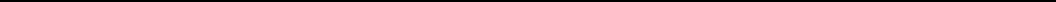 Факс: +381 11 3370223КОНКУРСНА ДОКУМЕНТАЦИЈАПОСТУПАК ЈАВНЕ НАБАВКЕ МАЛЕ ВРЕДНОСТИ НАБАВКА ДОБАРА – AДМИНИСТРАТИВНИ  МАТЕРИЈАЛ 08/20Београд, мај 2020. годинеНа основу члана 39. и 61. Закона о јавним набавкама („Службени гласник РС“, бр. 124/12,14/15 и 68/15 у даљем тексту Закон) а у вези са чланом 6. Правилника о обавезним елементима конкурсне документације у поступцима јавних набавки и начину доказивања испуњености услова („Сл. гласник РС“, бр. 86/15,) и Одлуке о покретању поступка јавне набавке мале вредности број 18/29 од 21.05.2020. године и Решења о образовању Комисије за спровођење поступка јавне набавке мале вредности број 18/29-2 од 21.05.2020. године, Комисија за jавну набавку припремила јеКОНКУРСНУ ДОКУМЕНТАЦИЈУза јавну набавку мале вредности  –Административни  материјал 08/20Конкурсна документација садржи:1.ОПШТИ ПОДАЦИ О НАБАВЦИНазив, адреса и интернет страница наручиоца Универзитет у Београду - Грађевински факултет, Булевар краља Александра 73/I, Београд, Интернет страница http://www.grf.bg.ac.rsНаручилац спроводи поступак јавне набавке мале вредности у складу са Законом и подзаконским актима којима се уређују јавне набавке.Предмет јавне набавке су добра – Административни материјал  08/201.4. Поступак јавне набавке се спроводи ради закључења Oквирног споразумаВрста оквирног споразума  –  Набавка је у циљу закључења Оквирног споразума Факултета са три добављача, на период од годину дана, без  поновног отварања конкуренције.На основу критеријума економски најповољнија понуда, Наручилац ће рангирати понуде понуђача и прворангираном ће упућивати захтеве према конкретним потребама и издавати Наруџбенице сукцесивно у току трајања оквирног споразума. За наруџбе преко 500.000 закључиће се Уговор на основу Оквирног споразума. Ако након закључења Оквирног споразума, по појединачном позиву Наручиоца прворангирани понуђач одбије да закључи Уговор или испоручи добра по упућеној наруџбеници, или не може да испоручи у року, наручилац ће упутити наруџбеницу другорангираном, а ако ни другорангирани не закључи Уговор нити испоручи добра, упутиће наруџбеницу трећерангираном.Наведене количине добара и врста добара у спецификацији су оквирне, јер је у овом тренутку немогуће тачно утврдити конкретне потребе до краја године, и варираће у односу на спецификацију али у оквиру укупне вредности Оквирног споразума. Цена за производ који није наведен у КД ће се одредити према цени израженој за сличан производ. Добављачи ће по појединачном позиву наручиоца након закључења оквирног споразума бити везани ценама израженим по појединим ставкама у обрасцу структура цене из ове конкурсне документације.1.5.Контакт  : Универзитет у Београду - Грађевински факултет, Булевар краља Александра 73/I, Београд; Петар Ђукановић, email: nabavke@grf.bg.ac.rsОтварање понуда :  одмах након истека рока за подношење понуда : 03.06.2020.год. у 10 сати у свечаној сали (први спрат), у присуству чланова Комисије за предметну јавну набавку.2.ПОДАЦИ О ПРЕДМЕТУ ЈАВНЕ НАБАВКЕ2.1. Предмет јавне набавке бр. ЈНМВ 08/20 су добра, Административни материјал,назив и ознака из Oпштег речника јавних набавки: 30190000-  Разна канцеларијска опрема и потрепштине.2.2. Опис партије уколико је јавна набавка обликована по партијама, назив и ознака из општег речника набавке - Ова јавна набавка није обликована по партијамаВРСТА, СПЕЦИФИКАЦИЈА, КОЛИЧИНА И ОПИС ДОБАРА, КВАЛИТЕТ, РОК ИСПОРУКЕ, МЕСТО ИСПОРУКЕ3.1. Врста, спецификација, количина и опис добара која су предмет јавне набавке,детаљно су приказани у Обрасцу структура цене.Сва добра морају у потпуности да одговарају захтевима наведеним у Конкурсној документацији. У цене морају бити урачунати сви припадајући трошкови. Наручилац није везан количином добара израженим у Спецификацији ( Обрасцу структура цене) реализација Оквирног споразума ће зависити од расположивих финансијских средстава. Понуда мора да обухвата испоруку свих артикала из Спецификације добара.3.2. Начин спровођења контроле и обезбеђивања гаранције квалитета:Предметна добра морају бити упакована, од стране Испоручиоца, у амбалажи и на начин који јепрописан за ову врсту добара и који мора добра обезбедити од делимичног или потпуног оштећења при утовару, транспорту, претовару и ускладиштењу.Предмeтна добра морају бити нова и оригинална.Посебан акценат је на папиру за копирање А4 : Због специфичности и квалитета апарата (машина) које Наручилац поседује, од посебне је важности да  се за папир за копирање А4 формата достави документ-потврда произвођача,којом овлашћује понуђача да нуди предметно добро. Потврда мора бити потписана и оверена печатом од стране овлашћеног лица произвођача,насловљена на Наручиоца и предметну јавну набавку ,са наведеним подацима из техничке спецификације фотокопир папира А4.  - у том случају мора се доставити сертификат са карактеристикама понуђеног папира који у потпуности одговара траженим карактеристикама:(А4 кутија):210*97mm, 500 lista : gramaža ISO 563-80g/m2,Debljina mikrona ISO 534-110 mic,refleksivnost po ISO 2470-2-112 %,Belina pri CIE ISO 11475-169,neprozirnost (%) ISO 2471-95 % hrapavosti po Bendsten-u (ml/min) ISO 8791/2-120ml/min,aps vlage( %)ISO 287-4%НАПОМЕНА: Понуђачи су обавезни  да приликом подношења понуде доставе и узорке материјала, означене са звездицом поред редног броја, у Обрасцу структура цене – на увид наручиоцу.Понуда понуђача без  достављених узорака неће бити упоредива са другим понудама и као таква биће одбијена. Узорци изабраног понуђача остају код наручиоца до истека закљученог Oквирног споразума (као репер за испоруку робе током периода важења Oквирног споразума) и у том периоду биће фактурисани и плаћени. Квалитативну и квантитативну контролу и пријем добара приликом сваке појединачне испоруке вршиће овлашћено лице Наручиоца, која ће се записнички констатовати. Ако се  више пута ( минимум три пута) записнички констатује да је испоручена роба неодговарајућа, или ако добављач не поступи по рекламацији и пружи одговарајући заменски производ, Наручилац ће раскинути Oквирни споразум.3.3. Рок за испоруку добра:Испоручилац испоручује предметна добра свакодневно, по позиву наручиоца, а најдуже у року од 24 часа од пријема наруџбенице од стране овлашћеног лица Наручиоца.3.4. Место испоруке добара:Како Наручилац не поседује централни магацин, Понуђач је дужан да испоручује предметна добра сукцесивно, у складу са потребама Наручиоца у погледу врсте, количине и динамике испоруке и то у седиште наручиоца, Универзитет у Београду Грађевински факултет, Булевар краља Александра 73/I, Београд.3.5. Рок плаћања : 45 дана од дана пријема исправног рачуна- фактуре.4. УСЛОВИ ЗА УЧЕШЋЕ У ПОСТУПКУ ЈАВНЕ НАБАВКЕ ИЗ ЧЛАНА 75. И 76. ЗАКОНА О ЈАВНИМ НАБАВКАМА И УПУСТВО КАКО СЕ ДОКАЗУЈЕ ИСПУЊЕНОСТ ТИХ УСЛОВА4.1.   Услови које понуђач мора да испуни да би могао да учествује у поступку јавне       набавке:4.1.1. Обавезни услови за учешће у поступку јавних набавки из члана 75. Закона   1.     Да је регистрован код надлежног органа, односно уписан у одговарајући регистарДа он и његов законски заступник није осуђиван за неко од кривичних дела као члан организоване криминалне групе, да није осуђиван за кривична дела против привреде,              кривична дела против животне средине, кривично дело примања или давања мита,           кривично дело преваре3.  	 Да му није изречена мера забране обављања делатности, која је на снази  у време       	објављивања односно слања позива за подношење понуда Да је измирио доспеле порезе, доприносе и друге јавне дажбине у складу са                                                                     прописима Републике Србије или стране државе када има седиште на њеној територији 4.1.2. Додатни услови за учешће у поступку јавне набавке из члана 76. Закона4.2. Услови које подизвођач у складу са чланом 80. Закона, мора да испуни да би могао да учествује у поступку јавне набавке: Понуђач је дужан да за сваког подизвођача достави као доказ о испуњености обавезних услова из члана 75. став 1. тач 1) до 4) Закона (услови под редним бројем 1, 2, 3. и 4. дела 4.1.1. Конкурсне документације) попуњен, потписан и печатом оверен ОБРАЗАЦ ИЗЈАВЕ О ИСПУЊАВАЊУ УСЛОВА ИЗ чл 75. ЗАКОНА,4.3. ПОДНОШЕЊЕ ЗАЈЕДНИЧКЕ ПОНУДЕ- УСЛОВИ ЗА УЧЕШЋЕНапомена: Сваки понуђач из групе понуђача мора да испуни обавезне услове из члана 75. став 1. тач. 1) до 4) Закона (услови под редним бројем 1, 2, 3. и 4. дела 4.3.1. Конкурсне документације), и као доказ о  испуњености услова доставља потписану и оверену Изјаву дату на обрасцу који је саставни део ове конкурсне документације, а додатне услове (услови под редним бројем 5 , 6 и 7,. дела 4.1.2. Конкурсне документације) испуњавају заједно.4.4 Понуђач је дужан да при састављању понуде изричито наведе да је поштовао обавезе које произилазе из важећих прописа о заштити на раду, запошљавању и условима рада, заштити животне средине, (чл.75 ст.2 Закона). Изјава садржана у Обрасцима бр. 1 и бр. 3.4.5. ДОКАЗИВАЊЕ ИСПУЊЕНОСТИ УСЛОВА:У складу са чланом 77. став 4. Закона, а с обзиром на то да се ради о спровођењу поступка јавне набавке мале вредности, чија је процењена вредност мања од износа из члана 39. став 1. Закона, испуњеност обавезних услова, доказује се достављањем ИЗЈАВЕ којом понуђач под пуном материјалном и кривичном одговорношћу потврђује да испуњава основне услове за учешће у поступку јавне набавке, ДАТЕ НА ОБРАСЦУ 1  КОЈИ ЈЕ САСТАВНИ ДЕО ОВЕ КОНКУРСНЕ ДОКУМЕНТАЦИЈЕ, Подизвођачи и учесници у заједничкој понуди такође попуњавају одговарајуће обрасце који су саставни део ове конкурсне документације.Сходно члану 77. став 2. Закона, испуњеност додатних услова доказује се на следећиначин:достављањем потврде о броју дана ликвидности за период 12 месеци пре објављивања позива за подношење понуда на Порталу ЈН; достављањем фотокопије саобраћајне дозволе; Потврде претходних наручилаца / купаца (у форми датој у Обрасцу 11), по принципу једна потврда = једно правно лице, у којима се приказују реализовани уговори о испоруци предметних добара, у протекле три године од објављивања предметног позива за подношење понуде. Наручилац може пре доношења одлуке о додели Оквирног споразума да тражи од понуђача, чија је понуда оцењена као најповољнија, да достави на увид оргинале или оверене копије свих или појединих доказа о испуњености услова.Ако понуђач у остављеном, примереном року, који не може бити краћи од пет дана, не достави на увид оригинале или оверене копије тражених доказа, наручилац ће његову понуду одбити као неприхватљиву.Понуђач није дужан да доставља на увид доказе који су јавно доступни на интернет страницама надлежних органа.Понуђач је дужан, да без одлагања, писмено обавести наручиоца о било којој промени у вези са испуњеношћу услова, из поступка јавне набавке која наступи до доношења одлуке о Оквирног споразума, односно закључења уговора, односно током важења Оквирног споразума  и уговора о јавној набавци и да је документује на прописан начин.УПУТСТВО ПОНУЂАЧИМА КАКО ДА САЧИНЕ ПОНУДУ Подаци о језику на којем мора да буде састављена понуда: Понуда мора да буде састављена на српском језику. Захтеви у погледу начина на који понуда мора бити сачињена: Понуда се доставља у писаном облику, у једном примерку, на обрасцу из конкурсне документације и мора бити јасна и недвосмислена, читко попуњена - откуцана или написана необрисивим мастилом, и оверена и потписана од стране овлашћеног лица понуђача. Уколико понуђач начини грешку у попуњавању, дужан је да је избели и правилно попуни, а место начињене грешке парафира и овери печатом.Понуда се саставља тако што понуђач уписује тражене податке у обрасце који су саставни део конкурсне документације. Подаци који нису уписани у приложене обрасце, односно подаци који су уписани мимо образаца неће се уважити, и таква понуда ће се одбити.Понуђач подноси понуду у запечаћеној коверти или кутији, тако да се при отварању може проверити да ли је затворена онако како је предата.Понуде са припадајућом документацијом се достављају у затвореној коверти или кутији на адресу наручиоца Универзитет у Београду - Грађевински факултет, Булевар краља Александра 73/I, са обавезном назнаком на предњој страни коверте:„ПОНУДА – НЕ ОТВАРАТИ – Административни материјал 08/20 “, поштом или лично преко писарнице (Општа служба – соба 117). На полеђини коверте обавезно навести назив и адресу понуђача, број телефона као и име и презиме лица за контакт. У случају да понуду подноси група понуђача, на полеђини коверте је потребно назначити да се ради о групи понуђача и навести називе и адресу свих учесника у заједничкој понуди, број телефона као и име и презиме лица за контакт.Наручилац ће по пријему одређене понуде, на коверти, односно кутији у којој се понуда налази, обележити време пријема и евидентирати број и датум понуде према редоследу приспећа. Уколико је понуда достављена непосредно, наручилац ће понуђачу предати потврду пријема понуде. У потврди о пријему, наручилац ће навести датум и сат пријема понуде.Наручилац ће одбити све неблаговремене понуде, с тим да ће исте након окончања поступка отварања понуда, неотворене вратити понуђачу, са назнаком на коверти понуде да је неблаговремена.ОБАВЕЗНА САДРЖИНА ПОНУДЕ  : Приликом подношења понуђач  је дужан да достави:попуњен, потписан и печатом оверен образац Изјаве о испуњавању услова из чл. 75 Закона, за понуђача (Образац 1. који је саставни део конкурсне документације); попуњен, потписан и печатом оверен образац Изјаве о испуњавању услова из чл. 75 Закона, за подизвођача (Образац 2. који је саставни део конкурсне документације који достављају само они понуђачи који подносе понуду са подизвођачемпопуњен, потписан и печатом оверен образац Изјаве о испуњавању услова из чл. 75 Закона, за сваког од понуђача из групе понуђача (Образац 3. који је саставни део конкурсне документације који достављају само они понуђачи који подносе заједничку понуду);попуњен, печатом оверен и потписан Образац понуде (Образац 4. који је саставни део конкурсне документације); попуњена, печатом оверена и потписан Образац структура цене – спецификација добара (Образац 5. који је саставни део конкурсне документације); Модел оквирног споразума (образац 6) попуњен на свим местима где је то предвиђено, оверен печатом и потписан на последњој страни модела оквирног споразума, чиме потврђује да прихвата елементе модела оквирног споразума.  У случају подношења понуде са подизвођачима, у моделу оквирног споразума морају бити наведени сви подизвођачи;  У случају подношења заједничке понуде сви понуђачи из групе понуђача морају бити наведени у моделу оквирног споразума. Понуда може да садржи попуњен, печатом оверен и потписан образац Трошкови припремања понуде (Образац 7. могу да попуне понуђачи, која је саставни део конкурсне документације), подношење овог обрасца није обавезно.попуњен, печатом оверен и потписан образац Изјаве о независној понуди (Образац 8. која је саставни део конкурсне документације); потврдa о броју дана неликвидности за период 12 месеци пре објављивања позива за подношење понуда на Порталу ЈН;фотокопијa саобраћајне дозволе;Стручне референце (образац 10); тражене узорке ( добра означена са звездицом *  у колони А поред редног броја, у Обрасцу структура цене (Образац 5)Обавештење о могућности подношења понуде са варијантама: Понуда са варијантама није допуштена. Начин измене, допуне и опозива понуде: Понуђач може да измени, допуни или опозове понуду писаним обавештењем пре истека рока за подношење понуда. Понуђач је дужан да јасно назначи који део понуде мења односно која документа накнадно доставља. Уколико се измена понуде односи на понуђену цену, цена мора бити изражена у динарском износу, а не у процентима.Свако обавештење о изменама, допунама или опозиву понуде биће припремљено, означено и достављено са ознаком на коверти “Измена понуде", "Допуна понуде" или "Опозив понуде” у поступку јавне набавке мале вредности – Aдминистративни материјал  08/20 – НЕ ОТВАРАТИ.На полеђини коверте обавезно навести назив и адресу понуђача, број телефона као и име и презиме лица за контакт. У случају да понуду подноси група понуђача, на полеђини коверте је потребно назначити да се ради о групи понуђача и навести називе и адресу свих учесника у заједничкој понуди, број телефона као и име и презиме лица за контакт.Понуда не може бити измењена после истека рока за подношење понуда.5.5. Обавештење да понуђач који је самостално поднео понуду не може истовремено да учествује у заједничкој понуди или као подизвођач:Понуђач може да поднесе само једну понуду.Понуђач који је самостално поднео понуду не може истовремено да учествује у заједничкој понуди или као подизвођач, нити исто лице може учествовати у више заједничких понуда.У обрасцу понуде, понуђач наводи на који начин подноси понуду, односно да ли подноси понуду самостално или као заједничку понуду или подноси понуду са подизвођачем.Наручилац ће одбити све понуде које су поднете супротно забрани из става 5. члана 87. Закона.5.6. Понуда са подизвођачем:Понуду може поднети понуђач који наступа са подизвођачем/има.Понуђач је дужан да у понуди наведе да ли ће извршење набавке делимично поверити подизвођачу и да наведе његов назив, као и проценат укупне вредности набавке који ће поверити подизвођачу, а који не може бити већи од 50% као и део предмета набавке који ће извршити преко подизвођача.Ако понуђач у понуди наведе да ће делимично извршење набавке поверити подизвођачу, дужан је да наведе назив подизвођача, а уколико Оквирни споразум између наручиоца и понуђача буде закључен, тај подизвођач ће бити наведен у Оквирном споразуму.Понуђач је дужан да за сваког подизвођача достави доказе о испуњености услова за учешће у поступку јавне набавке на начин предвиђен у делу 4.5. конкурсне документације.Понуђач у потпуности одговара наручиоцу за извршење обавезе у поступку јавне набавке, односно на извршење уговорних обавеза, без обзира на број подизвођача.Понуђач је дужан да наручиоцу на његов захтев, омогући приступ код подизвођача ради утврђивања испуњености услова.5.8. Заједничка понуда:Понуду може поднети група понуђача. Сваки понуђач из групе понуђача мора да испуни обавезне услове из члана 75. став 1. тач. 1) до 4) Закона, а додатне услове испуњавају заједно. Испуњеност услова за учешће у поступку се доказује на начин предвиђен у делу 4.5. конкурсне документације.Саставни део заједничке понуде је споразум којим се понуђачи из групе међусобно и према наручиоцу обавезују на извршење јавне набавке, а који обавезно садржи податке о:члану групе који ће бити носилац посла, односно који ће поднети понуду и који ће заступати групу понуђача пред наручиоцем; Опис послова сваког од понуђача из групе понуђача у извршењу Оквирног споразума и уговора. Понуђачи који поднесу заједничку понуду одговарају неограничено солидарно према наручиоцу. Задруга може поднети понуду самостално, у своје име а за рачун задругара или заједничку понуду у име задругара. Ако задруга подноси понуду у своје име, за обавезе из поступка јавне набавке и Оквирног споразума и уговора о јавној набавци одговара задруга и задругари у складу са законом. Ако задруга подноси заједничку понуду у име задругара, за обавезе из поступка јавне набавке и Oквирног споразума неограничено солидарно одговарају задругари.5.9. Захтеви у погледу траженог начина и услова плаћања, гарантног рока, као и евентуалних других околности од којих зависи прихватљивост понуде:Начин плаћања: вирмански, на рачун понуђача.Услови плаћања и рок плаћања: рок плаћања је 45 дана од дана пријема исправно сачињеног рачуна за испоручена добра.Авансно плаћање није дозвољено. Понуда понуђача који понуди авансно плаћање биће одбијена као неприхватљиваРок важења понуде: обавезно се наводи у понуди и не може бити краћи од 30 (тридесет) дана од дана отварања понуде.5.10. Валута и начин на који мора бити наведена и изражена цена у понуди:Цена у понуди се исказује у динарима, са и без ПДВ–а, и мора бити фиксна. Понуђене цене су фиксне током рока важења Оквирног споразума и уговора и не могу се мењати. Цену треба формирати тако да обухвати све трошкове које понуђач има у предметној набавци.Осим вредности добара, цена обухвата и трошкове транспорта, утовара, истовара, паковања и помоћних и заштитних средстава потребних да се спрече оштећења или губитак добара.Плаћање ће се вршити на основу рачуна који издаје понуђач у свему и на начин и условима утврђеним уговором.Ако је у понуди исказана неуобичајено ниска цена, наручилац ће поступити у складу са чланом 92. Закона, односно тражиће образложење свих њених саставних делова које сматра меродавним, а може и одбити понуду због неуобичајено ниске цене.Подаци о државном органу или организацији, односно органу или служби територијалне аутономије или локалне самоуправе где се могу благовремено добити исправни подаци о пореским обавезама, заштити животне средине, заштити при запошљавању, условима рада и сл, а који су везани за извршење уговора о јавној набавци у случају јавних набавки код којих је позив за подношење понуде објављен на страном језику: предметној набавци позив за подношење понуда се не објављује на страном језику, у смислу члана 57. става 4. Закона. Податке о врсти, садржини, начину подношења, висини и роковима обезбеђења испуњења обавеза понуђача, уколико исто наручилац захтева: Понуђач је у обавези да, пре потписивања Уговора, Наручиоцу преда потписану и оверену бланко сопствену меницу и менично писмо-овлашћење за добро извршење посла, у вредности од 5% од укупне уговорене вредности набавке, са роком доспећа 7 (седам) дана дуже од крајњег рока испоруке – Прилог бр. 9.5.13. Дефинисање посебних захтева, уколико исти постоје, у погледу заштите поверљивости података које наручилац ставља понуђачима на располагање, укључујући и њихове подизвођаче:Предметна набавка не садржи поверљиве информације које наручилац ставља на располагање.5.14. Додатне информације и појашњења код наручиоца:Комуникација у поступку јавне набавке врши се на начин одређен чланом 20. Закона. Заинтересовано лице може, у писаном облику, тражити од наручиоца додатне информације или појашњења у вези са припремањем понуде, најкасније пет дана пре истека рока за подношење понуда. Наручилац ће заинтересованом лицу у року од три дана од дана пријема захтева, за додатним информацијама или појашњењима конкурсне документације, одговор доставити у писаном облику и истовремено ће ту информацију објавити и на Порталу јавних набавки као и на својој интернет страници. Захтев за додатним информацијама или појашњењима у вези са припремањем понуде, заинтересовано лице ће упутити на email: nabavke@grf.bg.ac.rs или на следећу адресу наручиоца: Универзитет у Београду – Грађевински факултет, Булевар краља Александра 73/I, Београд, са обавезном напоменом „Захтев за додатним информацијама или појашњењима конкурсне документације за јавну набавку мале вредности – добара – Административни  материјал 08/20,Тражење информација и појашњења телефонски није дозвољено .Одговор ће бити објављен на интернет страни Наручиоца као и на порталу ЈН .Ако наручилац одговоре пошаље електронским путем или факсом, захтеваће од заинтересованог лица да на исти начин потврди пријем одговора, што је заинтересовано лице дужно да учини.Ако наручилац измени или допуни конкурсну документацију осам или мање дана пре истека рока за подношење понуда, наручилац је дужан да продужи рок за подношење понуда и објави обавештење о продужењу рока за подношење понуда.По истеку рока предвиђеног за подношење понуда наручилац не може да мења нити да допуњује конкурсну документацију.5.15. Додатна објашњења, контрола и допуштене исправке:Наручилац може да захтева од понуђача, додатна објашњења која ће му помоћи при прегледу, вредновању и упоређивању понуда, а може да врши и контролу (увид) код понуђача односно његовог подизвођача.Уколико наручилац процени да су потребна додатна објашњења или је потребно извршити контролу (увид) код понуђача, односно његовог подизвођача, наручилац ће понуђачу оставити примерени рок да поступи по позиву наручиоца, односно да омогући наручиоцу контролу (увид) код понуђача, као и код његовог подизвођача.Наручилац може уз сагласност понуђача да изврши исправке рачунских грешака уочених приликом разматрања понуде по окончаном поступку отварања понуда.У случају разлике између јединичне и укупне цене, меродавна је јединична цена. Ако се понуђач не сагласи са исправком рачунских грешака, наручилац ће његову понуду одбити као неприхватљиву.5.16. Врста критеријума за доделу Оквирног споразума, све елементе критеријума на основу којих се додељује уговор, који морају бити описани и вредносно изражени, као и методологију за доделу пондера за сваки елеменат критеријума која ће омогућити накнадну објективну проверу оцењивања понуда:Критеријум за доделу уговора за јавну набавку мале вредности – добара – Административни материјал ЈН 08/20, је :	економски најповољнија понуда.Цена – максимум 30 пондера Број пондера = (30 х најнижа понуђена цена) / понуђена цена конкретног понуђачаКвалитет – максимум 70 пондера Број пондера = (70 / највиша оцена квалитета) х оцена квалитета конкретног понуђачаОцену и вредновање квалитета понуђених узорака вршиће комисија -узорци ће, након тестирања, бити вредновани са:2 бода - одговара потребама и захтевима Наручиоца0 бод – не одговара потребама и захтевима НаручиоцаТабела са приказом вредновања биће достављена свим понуђачима.Цена исказана у понудама служиће за рангирање понуђача.5.17. Елементе критеријума на основу којих ће наручилац извршити доделу Оквирног споразума у ситуацији када постоје две или више понуда са једнаким бројем пондера или истом понуђеном ценом:Уколико има два или више исторангираних понуђача, предност ће имати понуђач на основу повољније укупне цене артикала у Табели структура цене - спецификација који су по позицијама   означени звездицом. Ако и након тога није могуће одредити повољнију понуду одабраће се повољнија понуда путем жреба.5.18. Обавештење о начину и року подношења захтева за заштиту права понуђача:Захтев за заштиту права може да поднесе понуђач, односно свако заинтересовано лице које има интерес за доделу уговора у конкретном поступку јавне набавке и који је претрпео или би могао да претрпи штету због поступања наручиоца противно одредбама овог ЗЈН. Захтев за заштиту права подноси се наручиоцу, а копија се истовремено доставља Републичкој комисији за заштиту права у поступцима јавних набавки (у даљем тексту: Републичка комисија). Захтев за заштиту права се доставља наручиоцу непосредно на адресу Булевар краља Александра 73, први спрат, соба 117, електронском поштом на e-mail : nabavke@grf.bg.ac.rs , факсом на број 011/3370-223, или препорученом пошиљком са повратницом на адресу наручиоца, радно време Наручиоца за пријем писмена је 7.30- 15.30 часова.Захтев за заштиту права може се поднети у току целог поступка јавне набавке, против сваке радње наручиоца, осим ако ЗЈН није другачије одређено. О поднетом захтеву за заштиту права наручилац обавештава све учеснике у поступку јавне набавке, односно објављује обавештење о поднетом захтеву на Порталу јавних набавки и на интернет страници наручиоца, најкасније у року од два дана од дана пријема захтева. Захтев за заштиту права којим се оспорава врста поступка, садржина позива за подношење понуда или конкурсне документације сматраће се благовременим ако је примљен од стране наручиоца најкасније три дана пре истека рока за подношење понуда, без обзира на начин достављања и уколико је подносилац захтева у складу са чланом 63. став 2. ЗЈН указао наручиоцу на евентуалне недостатке и неправилности, а наручилац исте није отклонио. Захтев за заштиту права којим се оспоравају радње које наручилац предузме пре истека рока за подношење понуда, а након истека рока из претходног става, сматраће се благовременим уколико је поднет најкасније до истека рока за подношење понуда. После доношења одлуке о додели уговора из чл.108. ЗЈН или одлуке о обустави поступка јавне набавке из чл. 109. ЗЈН, рок за подношење захтева за заштиту права је пет дана од дана објављивања одлуке на Порталу јавних набавки.Захтевом за заштиту права не могу се оспоравати радње наручиоца предузете у поступку јавне набавке ако су подносиоцу захтева били или могли бити познати разлози за његово подношење пре истека рока за подношење понуда, а подносилац захтева га није поднео пре истека тог рока.Ако је у истом поступку јавне набавке поново поднет захтев за заштиту права од стране истог подносиоца захтева, у том захтеву се не могу оспоравати радње наручиоца за које је подносилац захтева знао или могао знати приликом подношења претходног захтева. Захтев за заштиту права не задржава даље активности наручиоца у поступку јавне набавке у складу са одредбама члана 150. овог ЗЈН. Захтев за заштиту права мора да садржи: 1) назив и адресу подносиоца захтева и лице за контакт;2) назив и адресу наручиоца; 3)податке о јавној набавци која је предмет захтева, односно о одлуци наручиоца; 4) повреде прописа којима се уређује поступак јавне набавке;5) чињенице и доказе којима се повреде доказују; 6) потврду о уплати таксе из члана 156. овог ЗЈН;7) потпис подносиоца. Валидан доказ о извршеној уплати таксе, у складу са Упутством о уплати таксе за подношење захтева за заштиту права Републичке комисије, објављеном на сајту Републичке комисије, у смислу члана 151. став 1. тачка 6) ЗЈН, је: 1. Потврда о извршеној уплати таксе из члана 156. ЗЈН која садржи следеће елементе: 	(1) да буде издата од стране банке и да садржи печат банке;  (2) да представља доказ о извршеној уплати таксе, што значи да потврда мора да садржи податак да је налог за уплату таксе, односно налог за пренос средстава реализован, као и датум извршења налога. * Републичка комисија може да изврши увид у одговарајући извод евиденционог рачуна достављеног од стране Министарства финансија – Управе за трезор и на тај начин додатно провери чињеницу да ли је налог за пренос реализован. (3) износ таксе из члана 156. ЗЈН чија се уплата врши - 60.000 динара; (4) број рачуна: 840-30678845-06;(5) шифру плаћања: 153 или 253; (6) позив на број: подаци о броју или ознаци јавне набавке поводом које се подноси захтев за заштиту права;(7) сврха: ЗЗП; Универзитет у Београду- Грађевински факултет Административни материјал  07/17;. (8) корисник: буџет Републике Србије;(9) назив уплатиоца, односно назив подносиоца захтева за заштиту права за којег је извршена уплата таксе; (10) потпис овлашћеног лица банке, или 2. Налог за уплату, први примерак, оверен потписом овлашћеног лица и печатом банке или поште, који садржи и све друге елементе из потврде о извршеној уплати таксе наведене под тачком 1, или 3. Потврда издата од стране Републике Србије, Министарства финансија, Управе за трезор, потписана и оверена печатом, која садржи све елементе из потврде о извршеној уплати таксе из тачке 1, осим оних наведених под (1) и (10), за подносиоце захтева за заштиту права који имају отворен рачун у оквиру припадајућег консолидованог рачуна трезора, а који се води у Управи за трезор (корисници буџетских средстава, корисници средстава организација за обавезно социјално осигурање и други корисници јавних средстава), или4. Потврда издата од стране Народне банке Србије, која садржи све елементе из потврде о извршеној уплати таксе из тачке 1, за подносиоце захтева за заштиту права (банке и други субјекти) који имају отворен рачун код Народне банке Србије у складу са ЗЈН и другим прописом.Поступак заштите права регулисан је одредбама чл. 138. - 166. ЗЈН. 5.19. Обавештење о року за закључење оквирног споразума:Оквирни споразум  ће бити закључен са понуђачима којима је додељен Оквирни споразум у року од 8 (осам) дана, од дана протека рока за подношење захтева за заштиту права из члана 149. Закона.Наручилац ће, у складу са чланом 112. став 2. тачка 5. Закона и члана, пре истека рока за подношење захтева за заштиту права, закључити Оквирни споразум ако је поднета само једна понуда.Ако понуђач чија је понуда изабрана као најповољнија одбије да закључи уговор о јавној набавци, наручилац може да закључи уговор са првим следећим најповољнијим понуђачем.ОБРАЗАЦ 1ОБРАЗАЦ ИЗЈАВЕ О ИСПУЊАВАЊУ УСЛОВА ИЗ ЧЛ. 75. ЗАКОНА ЗА ПОНУЂАЧАУ складу са чланом 77. став 4. Закона, под пуном материјалном и кривичном одговорношћу, као заступник понуђача, дајем следећуИЗЈАВУПонуђач______________________________________________________ (навести назив понуђача) у поступку јавне набавке мале вредности, добара – Административни материјал 08/20, испуњава све услове из чл. 75 Закона, односно услове дефинисане конкурсном документацијом за предметну јавну набавку, и то:Понуђач је регистрован код надлежног органа, односно уписан у одговарајући регистар; Понуђач и његов законски заступник нису осуђивани за неко од кривичних дела као члан организоване криминалне групе, да није осуђиван за кривична дела против привреде, кривична дела против животне средине, кривично дело примања или давања мита, кривично дело преваре; Понуђачу није изречена мера забране обављања делатности, која је на снази у време објављивања, односно слања позива за подношење понуде; Понуђач је измирио доспеле порезе, доприносе и друге јавне дажбине у складу са прописима Републике Србије (или стране државе када има седиште на њеној територији); Понуђач је поштовао обавезе које произилазе из важећих прописа о заштити на раду запошљавању и условима рада, заштити животне средине. ОБРАЗАЦ 2ОБРАЗАЦ ИЗЈАВЕ О ИСПУЊАВАЊУ УСЛОВАИЗ ЧЛ. 75 ЗАКОНА ЗА ПОДИЗВОЂАЧАУ складу са чланом 77. став 4 Закона, под пуном материјалном и кривичном одговорношћу, као заступник подизвођача, дајем следећуИЗЈАВУПодизвођач______________________________________________________ (навести назив подизвођача) у поступку јавне набавке мале вредности, добара Административни материјал 08/20 испуњава све услове из чл. 75. Закона, односно услове дефинисане конкурсном документацијом за предметну јавну набавку, и то:Подизвођач је регистрован код надлежног органа, односно уписан у одговарајући регистар; Подизвођач и његов законски заступник нису осуђивани за неко од кривичних дела као члан организоване криминалне групе, да није осуђиван за кривична дела против привреде, кривична дела против животне средине, кривично дело примања или давања мита, кривично дело преваре; Подизвођачу није изречена мера забране обављања делатности, која је на снази у време објављивања, односно слања позива за подношење понуде; Подизвођач је измирио доспеле порезе, доприносе и друге јавне дажбине у складу са прописима Републике Србије (или стране државе када има седиште на њеној територији).Подизвођач је поштовао обавезе које произилазе из важећих прописа о заштити на раду запошљавању и условима рада, заштити животне средине. Датум:  _______________	ИМЕ И ПРЕЗИМЕ ОВЛАШЋЕНОГ ЛИЦАПОДИЗВОЂАЧАМесто:_____________________ПОТПИС ОВЛАШЋЕНОГ ЛИЦАМ. ПНапомена:Достављају само они понуђачи који подносе понуду са подизвођачем.Изјаву попуњава, потписује и печатом оверава подизвођач, односно његово овлашћено лице.Уколико понуду подноси понуђач са подизвођачем, у обавези је да за сваког подизвођача, односно подизвођаче достави Образац 2. Образац фотокопирати у довољном броју примерака.ОБРАЗАЦ 3ОБРАЗАЦ ИЗЈАВЕ ИСПУЊАВАЊУ УСЛОВА ИЗ ЧЛ. 75. ЗАКОНА ЗА СВАКОГ ОД ПОНУЂАЧА ИЗ ГРУПЕ ПОНУЂАЧАУ складу са чланом 77. став 4 Закона, под пуном материјалном и кривичном одговорношћу, као заступник понуђача, дајем следећуИЗЈАВУПонуђач______________________________________________________ (навести нзив понуђача) у поступку јавне набавке мале вредности, добара Административни материјал 08/20, испуњава услове из чл. 75. Закона, односно услове дефинисане конкурсном документацијом за предметну јавну набавку, и то:Понуђач је регистрован код надлежног органа, односно уписан у одговарајући регистар; Понуђач и његов законски заступник нису осуђивани за неко од кривичних дела као члан организоване криминалне групе, да није осуђиван за кривична дела против привреде, кривична дела против животне средине, кривично дело примања или давања мита, кривично дело преваре; Понуђачу није изречена мера забране обављања делатности, која је на снази у време објављивања, односно слања позива за подношење понуде; Понуђач је измирио доспеле порезе, доприносе и друге јавне дажбине у складу са прописима Републике Србије (или стране државе када има седиште на њеној територији); Понуђач је поштовао обавезе које произилазе из важећих прописа о заштити на раду запошљавању и условима рада, заштити животне средине. Датум:  _______________	ИМЕ И ПРЕЗИМЕ ОВЛАШЋЕНОГ ЛИЦАПОНУЂАЧАМесто: ____________________ПОТПИС ОВЛАШЋЕНОГ ЛИЦАМ. ПНапоменаДостављају само они понуђачи који подносе заједничку понуду.У случају подношења заједничке понуде сваки понуђач из групе понуђача мора да испуни обавезне услове док додатне услове понуђачи из групе понуђача испуњавају заједно.Уколико понуду подноси група понуђача потребно је да се наведени образац изјаве фотокопира у довољном броју примерака и попуни за сваког члана из групе понуђача ( као и за носиоца посла групе понуђача).Изјава мора бити потписана од стране овлашћеног лица сваког понуђача из групе понуђача и оверена печатомOБРАЗАЦ 4- стр 1ОБРАЗАЦ ПОНУДЕПонуда бр. __________ од ____________________ за јавну набавку мале вредности – добара – Административни материјал редни број набавке 08/20I ОПШТИ ПОДАЦИ О ПОНУЂАЧУНазив понуђачаАдреса понуђачаМатични бројПИББрој текућег рачуна иназив банкеОдговорна особа(потписник уговора)ТелефонТелефаксЕлектронска поштаОсоба за контакПОНУДУ ПОДНОСИМ (ЗАОКРУЖИТИ): самостално са подизвођачем као заједничку понуду Напомена: заокружити начин подношења понуде и уписати податке о подизвођачу (III табела обрасца понуде) уколико се понуда подноси са подизвођачем, односно податке о свим учесницима заједничке понуде (IV табела обрасца понуде), уколико понуду подноси група понуђача.III ПОДАЦИ О ПОДИЗВОЂАЧУ1.Назив подизвођачаАдресаМатични бројПИББрој текућег рачуна и назив банкеДео предмета набавке коју ће извршити подизвођачПроценат укупне вредности набавке коју ћеизвршити подизвођачТелефонТелефаксЕлектронска поштаОсоба за контакт2.Назив подизвођачаАдресаМатични бројПИББрој текућег рачуна и назив банкеДео предмета набавке коју ћеизвршити подизвођачПроценат укупне вредности набавке коју ћеизвршити подизвођачТелефонТелефаксОсоба за контакНапомена: Табелу „Подаци о подизвођачу“ попуњавају само они понуђачи који понуду подносе са подизвођачем. Уколико понуђач наступа са већим бројем подизвођача од места предвиђених у табели потребно је да се наведени образац копира у довољном броју примерака, да се попуни и достави за сваког подизвођача.На месту у табели које је предвиђено за део предмета набавке коју ће извршити подизвођач потребно је описати врсту добара што се може учинити прецизним описивањем или навођењем позиција у оквиру спецификације које ће понуђач поверити подизвођачу.IV ПОДАЦИ О УЧЕСНИКУ У ЗАЈЕДНИЧКОЈ ПОНУДИ1. Назив учесника у заједничкој понудиАдресаМатични бројПИББрој текућег рачуна и називТелефонТелефаксЕлектронска поштаОсоба за контакт2. Назив учесника у заједничкој понудиАдресаМатични бројПИББрој текућег рачуна и називТелефонТелефаксЕлектронска поштаОсоба за контактНапомена: Табелу „Подаци о учеснику заједничке понуде“ попуњавају само они понуђачи који подносе заједничку понуду. Уколико заједничка понуда обухвата већи број понуђача од места предвиђених у табели, потребно је да се наведени образац копира у довољном броју примерака, да се попуни и достави за сваког понуђача.							Образац 4 стр 2V ОПИС ПРЕДМЕТА НАБАВКЕЈавна набавка мале вредности – добара Административни материјал 08/20 описани у делу конкурсне документације Образац структура цене, који је саставни део понуде и Оквирног споразума. Укупна понуђена цена без ПДВ-а је _____________________динара.Укупна понуђена цена са ПДВ-ом је_____________________динара.Начин плаћања: вирмански, на рачун понуђача.Услови плаћања и рок плаћања: 45 дана од дана пријема исправно сачињеног рачуна за испоручена добра.Рок за испоруку добара :  24 часа од пријема наруџбенице од стране овлашћеног лица Наручиоца.Рок важења понуде је _____ дана од дана отварања понуда (рок не може бити краћи од 30 дана).Место испоруке је Универзитет у Београду - Грађевински факултет, Булевар краља Александра 73/I.Место и датум	Понуђач__________________________________________________М.П.	Потпис и печат овлашћеног лицаНАПОМЕНА: Образац понуде овлашћено лице понуђача мора да попуни, потпише и овери печатом, уколико наступа самостално или са подизвођачем.Уколико понуђачи подносе заједничку понуду, група понуђача може да се определи да Образац понуде потписују, печатом оверавају сви понуђачи из групе понуђача или група понуђача може да одреди једног понуђача из групе који ће попунити, потписати и печатом оверити образац понуде уз приложено овлашћење које потписују и оверавају печатом сви понуђачи из групе понуђача .ОБРАЗАЦ 5. ОБРАЗАЦ СТРУКТУРЕ ЦЕНЕ СА УПУТСТВОМ КАКО ДА СЕ ПОПУНИУпутство за попуњавање обрасца структуре цене: у колону Г ( 1-112) уписати име бренда ако понуђач нуди производ од другог произвођача од оног који се тражи, у супротном, не попуњава сеу колону Д ( 1-112 )уписати колико износи јединична цена без ПДВ-а, за сваки тражени предмет јавне набавке;у колону Ђ ( 1-112 )уписати укупну цену без ПДВ-а за сваки тражени предмет јавне набавке и то тако што ће помножити јединичну цену без ПДВ-а (наведену у колони Д ( 1-112.) са траженим количинама (које су наведене у колони В( 1-112.); На крају  у колону Е уписати укупну цену предмета набавке без ПДВ-а.У колону Ж уписати укупну цену предмета набавке са ПДВ-ом.ОБРАЗАЦ 6МОДЕЛ ОКВИРНОГ СПОРАЗУМАо набавци и испоруци адмистративног материјала 08/20Уговорне стране :УНИВЕРЗИТЕТ У БЕОГРАДУ - ГРАЂЕВИНСКИ ФАКУЛТЕТ - ул. Булевар краља Александра бр.73/I, матични број 07006454, ПИБ 100251144, кога заступа декан проф.др Владан Кузмановић (у даљем тексту: Наручилац ) и _________________________________________________,      ______________________,   ул. ____________________________ бр. _____, матични број _____________, ПИБ ________________, рачун бр.________________________________	код  пословне  банке  ___________________,  кога  заступа  директор__________________________, (у даљем тексту Испоручилац)Стране у Оквирном споразуму сагласно констатују:да је Наручилац у складу са Законом о јавним набавкама („Службени гласник РС” број 68/15, у даљем тексту: Закон) спровео поступак јавне набавке мале вредности добара са циљем да закључи Оквирни споразум са три Испоручиоца, на период од једне године-	Да је Наручилац донео Одлуку о закључивању Оквирног споразума бр.__________од_________ 2020, у складу са којом се закључује овај Оквирни споразум између Наручиоца и 3  Испоручиоца;-	Да  је  Прворангирани Испоручилац  доставио Понуду код Наручиоца заведену под бројем ........ ......која чини саставни део овог Оквирног споразума;-	Да  је Другорангирани Испоручилац  доставио Понуду код Наручиоца заведену под бројем ...... .......која чини саставни део овог Оквирног споразума;-	Да  је Трећерангирани Испоручилац доставио Понуду код наручиоца заведену под бројем ...... ....... која чини саставни део овог Оквирног споразума;-	Овај Оквирни споразум не представља обавезу Наручиоца на издавање наруџбенице.-	Обавеза настаје издавањем појединачне наруџбенице, односно закључењем појединачног уговора на основу овог Оквирног споразума.Предмет Оквирног споразумаЧлан 1.Предмет Оквирног споразума је утврђивање услова за закључење Уговора и издавање Наруџбенице  на основу овог Оквирног споразума, за сукцесивану набавку и испоруку добара – административног материјала, између Наручиоца и 3 Испоручиоца. Појединачни Уговор и Наруџбеница ће бити у складу са условима из конкурсне документације за предметну јавну набавку ЈН 08/20, понудом Испоручиоца, Обрасцем структура цене из конкурсне документације, одредбама овог Оквирног споразума и стварним потребама Наручиоца.ПодизвођачЧлан 2.Испоручилац наступа са Подизвођачем ............................................................................................., којиће делимично извршити предметну набавку у делу ................................................... . Вредност опреме – ценаЧлан 3.Укупна вредност овог Оквирног споразума износи______________ динара (без ПДВ -а) односно ______________    динара (са ПДВ-ом),( Наручилац  приликом потписивања Оквирног споразума уписује укупну планирану вредност ове набавке ).Цене за јединицу мере су фиксне и непроменљиве у складу са чланом 115. Закона о јавним набавкама. Цене на основу којих  су вредноване понуде су исказане у Понудама Испоручилаца, без ПДВ-а.Начин и услови издавања појединачних наруџбеницаЧлан 4.Након закључења Оквирног споразума, када настане конкретна потреба Наручиоца за предметом набавке, Наручилац ће прворангираном Испоручиоцу рангираном према критеријуму описаном у конкурсној документацији   издати Наруџбеницу.За набавке преко 500.000 закључиће се Уговор на основу Оквирног споразума.Ако по појединачном позиву Наручиоца прворангирани понуђач одбије да закључи Уговор или испоручи добра по издатој Наруџбеници, или обавести наручиоца да не може да испоручи тражена добра у уговореном року, Наручилац ће упутити Наруџбеницу другорангираном, а ако ни другорангирани не закључи Уговор нити испоручи добра, упутиће Наруџбеницу трећерангираном.Рок и начин испоруке добараЧлан 5.Испорука добара из чл. 1 овог Оквирног споразума ће се вршити на паритету F-co седиште Наручиоца – Булевар краља Александра 73/I у Београду, сукцесивно према потребама, по позиву Наручиоца.За сваку испоруку Наручилац ће доставити поруџбину у којој ће тачно назначити врсту робе и потребне количине.Рок за испоруку је 24 часа од дана испостављања поруџбине. Рок је битан елемент оквирног споразума и уговора.Ако не могу да испоруче тражена добра у року Испоручиоци су дужни да одмах по пријему поруџбине обавесте Наручиоца о томе, како би Наручилац упутио поруџбину Другорангираном, односно Трећерангираном испоручиоцу.Члан 6.Испоручилац гарантује Наручиоцу да је предмет набавке из чл. 1 оригиналан, нов, квалитетан и да одговара стандардима прописаним за те производе.Квантитативни и квалитативни пријем добара вршиће овлашћени представници Наручиоца и Испоручиоца и записнички утврдити усаглашеност испоручених добара са техничком спецификацијом Наручиоца према конкурсној документацији. Записник потписују обе стране.Ако се  више пута ( минимум три пута) записнички констатује да је испоручена роба неодговарајућа, Наручилац ће раскинути једнострано Оквирни споразум са Испоручиоцем који је достaвљао такву робу.О видљивим недостацима Наручилац одмах упозорава Испоручиоца и уколико се приликом испоруке утврди да добра не одговарају захтевима Наручиоца односно датим узорцима, техничкој спецификацији и стандардима, роба ће бити враћена Испоручиоцу на његов терет и на његов трошак и биће захтевано од Испоручиоца да отклони уочене недостатке или му преда друго добро без недостатка (испуњење). О скривеним недостацима, Наручилац обавештава Испоручиоца писменим путем, одмах након њиховог откривања, и има право да робу врати Испоручиоцу на његов терет и на његов трошак и захтева од Испоручиоца да отклони уочене недостатке или му преда друго добро без недостатка (испуњење).Ако Испоручилац коме је упућена рекламација не поступи по рекламацији Наручиоца у року од 7 (седам) дана од дана пријема захтева, Наручилац има право да раскине Оквирни споразум са таквим испоручиоцем  као и право на накнаду штете.               Услови и начин плаћањаЧлан 7.Уговорне стране су сагласне да се плаћање по овом Оквирном споразуму изврши на следећи начин:- за сваку испоруку Испоручилац ће испоставити фактуру која ће бити плаћена у року од 45 дана од дана пријема рачуна Испоручиоца, на основу верификоване отпремнице-пријемнице о примопредаји добара.Осигурање и финансијско обезбеђењеЧлан 8.Као средство финансијског обезбеђења, Испоручиоци су дужни да:- пре потписивања Оквирног споразума, Наручиоцу преда бланко сопствену меницу и менично овлашћење за добро извршење посла, у вредности 5% од укупне уговорене вредности набавке добара из члана 2 овог Уговора, са роком доспећа 30 (тридесет) дана дуже од крајњег рока испоруке. Раскид Оквирног споразумаЧлан 9.Овај Оквирни споразум може бити раскинут споразумом уговорних страна сачињеним у писменој форми.Свака од уговорних страна може једнострано раскинути овај Оквирни споразум у случају када друга страна не испуњава своје уговором преузете обавезе.Страна која намерава да раскине Оквирни споразум, дужна је да другу уговорну страну писменим путем обавести о својој намери. По истеку 7 (седам) дана од дана пријема писменог обавештења, Оквирни споразум ће се сматрати раскинутим.Остале одредбеЧлан 10.За све што овим Оквирним споразумом није посебно утврђено, примењују се одредбе Закона о облигационим односима, Закон о заштити потрошача.Члан 11.Уговорне стране се обавезују да ће све евентуалне спорове настале у вези са овим Оквирним споразумом и поводом њега решавати споразумно. Уколико до споразума не дође, уговара се надлежност Привредног суда у Београду.Члан 12.Овај Оквирни споразум ступа на снагу даном потписа уговорних страна.Члан 13.Овај Оквирним споразумом је сачињен у 8 (осам) истоветна примерка, од чега по 2 (два) за сваку уговорну страну.               НАРУЧИЛАЦ:	              ИСПОРУЧИЛАЦ:МП	       МПИме и презиме овлашћеног лица	Име и презиме овлашћеног лицаОБРАЗАЦ 7ОБРАЗАЦ ТРОШКОВА ПРИПРЕМЕ ПОНУДЕза Јавну набавку - Административни материјал 08/20ПОНУЂАЧ: ____________________________________________________________ОБРАЗАЦ ТРОШКОВА ПРИПРЕМЕ ПОНУДЕУкупан износ трошковаприпремања понудеИМЕ И ПРЕЗИМЕ ОВЛАШЋЕНОГ ЛИЦАПОНУЂАЧАПОТПИС ОВЛАШЋЕНОГ ЛИЦАМ. П.Напомена: Од понуђача се захтева да наведе све елементе који чине трошкове припреме понуде. Трошкове припреме и подношења понуде сноси искључиво понуђач и не може тражити однаручиоца накнаду трошкова.Ако је поступак јавне набавке обустављен из разлога који су на страни наручиоца, наручилац је дужан да понуђачу надокнади трошкове израде узорка или модела, ако су израђени у складу са техничким спецификацијама наручиоца и трошкове прибављања средства обезбеђења, под условом да је понуђач тражио накнаду тих трошкова у својој понуди.Достављање овог обрасца није неопходно.У случају достављања овог обрасца овлашћено лице понуђача мора да попуни, потпише и овери печатом Образац, уколико наступа самостално или са подизвођачем. У случају достављања овог обрасца од стране учесника заједничке понуде, група понуђача може да се определи да Образац потписују, печатом оверавају сви понуђачи из групе понуђача или група понуђача, може да одреди једног понуђача из групе који ће попунити, потписати и печатом оверити Образац уз приложено овлашћење које потписују и оверавају печатом сви понуђачи из групе понуђача.ОБРАЗАЦ 8На  основу  члана  26.  Закона  о  јавним  набавкама  ("Сл. гласник РС",  број  124/12,14/15 и 68/15)  понуђач________________________________________ из ________________________ дајеЗ Ј А В У НЕЗАВИСНОЈ ПОНУДИ Под пуном материјалном и кривичном одговорношћу потврђујем да сам Понуду за јавну набавку мале вредности - добара – Административни материјал 08/20 поднео независно, без договора са другим понуђачима или заинтересованим лицима.Напомена:У случају постојања основане сумње у истинитост Изјаве о независној понуди, наручилац ће одмах обавестити организацију надлежну за заштиту конкуренције. Организација надлежна за заштиту конкуренције, може понуђачу, односно заинтересованом лицу изрећи меру забране учешћа у поступку јавне набавке, ако утврди да је понуђач односно заинтересовано лице повредило конкуренцију у поступку јавне набавке у смислу закона којим се уређује заштита конкуренције. Мера забране учешћа  у поступку јавне набавке може трајати до две године. Повреда конкуренција представља негативну референцу у смислу члана 82. став 1. тачка 2. Закона. Образац изјаве овлашћено лице понуђача мора да попуни, потпише и овери печатом. Уколико понуђачи подноси понуду са подизвођачем или заједничку понуду, Образац изјаве мора бити попуњен, оверен и потписан од стране овлашћеног лица сваког подизвођача, односно сваког понуђача из групе понуђача. Изјаву копирати у довољном броју примеракa.Образац 9МЕНИЧНО ПИСМО-ОВЛАШЋЕЊЕНа основу Закона о меници и тачке 1, 2. и 6. Одлуке о облику, садржини и начину коришћења јединствених инструмената платног промет,ДУЖНИК:	Пун назив и седиште:________________________________________________(поверилац)	ПИБ: _________________ Матични број:____________________Текући рачун:_________________________код: _______________(назив банке),И з д а ј еМЕНИЧНО ПИСМО – ОВЛАШЋЕЊЕЗА КОРИСНИКА БЛАНКО СОЛО МЕНИЦЕКОРИСНИК:	Пун назив и седиште:Универзитет у Београду-Грађевински факултет.(поверилац)	ПИБ: 100251144 Матични број:07006454Текући рачун:840-1437666-41 код: Управе за Трезор,Предајемо Вам 1(једну) потписану и оверену бланко-сопствену меницу сер.бр. ____________, и овлашћујемо _____________________________________________ (пун назив и седиште корисника) као Повериоца, да предату меницу може попунити до максималног износа од __________ _________динара (словима________________________________________ динара) по Уговору _____________________________________________________ (навести предмет уговора) број __________________ од ___________ године као средство финансијског обезбеђења за добро извршење посла и то на терет свих рачуна који су отворени код банке:__________________________________________________________________________________________(назив банке и бр. текућег рачуна).На основу овог овлашћења, Наручилац __________________________________________________________може попунити меницу са клаузулом „без протеста, без трошкова“ у вредности од 5% од укупно уговорене вредности набавке добара, а у случају да дужник не изврши уговорене обавезе у предвиђеном року.Дужник се одриче права на:повлачење овог овлашћења; опозив овог овлашћења; стављање приговора на задужење по овом основу за наплату; сторнирање задужења по овом основу за наплату. Менице су потписане од стране овлашћеног лица.Прилог: Бланко оверена меница серијски број ____________________ .Ово овлашћење сачињено је у 2 (два) истоветна примерка и то један за Наручиоца, а један за Понуђача. У Београду, _____._____._____. године______________________________(потпис одговорног лица и печат)Образац 10ОБРАЗАЦ ПОТВРДЕ – СТРУЧНА РЕФЕРЕНЦАНАЗИВ КУПЦА/НАРУЧИОЦА: СЕДИШТЕ:УЛИЦА И БРОЈ: ТЕЛЕФОН: МАТ.БРОЈ: ПИБ:У складу са чланом 77. став 2. тачка 2) под (2) Закона о јавним набавкама, издаје сеПОТВРДА ПРЕТХОДНОГ КУПЦА / НАРУЧИОЦА којом се потврђује да је понуђач___________________________________________________________________, (назив и седиште понуђача)у временском периоду од претходне три године до дана објављивања позива за подношење понуде (јун 2016. – јун 2019. године), купцу/наручиоцу извршио испоруку добара који су предмет набавке бр.08/20 (административни,  канцеларијски материјал)Датум Уговора је: __________________________Вредност Уговора је: ________________________Потвда се издаје на захтев понуђача ___________________________________ (назив понуђача) ради учешћа у ЈНМВ - Административни материјал 08/20, и у друге сврхе се не може користити.Да су подаци тачни својим печатом и потписом потврђује:М.П.Законски заступникУ _____________	____________________Дана ______________Напомена: По потреби, образац умножити у више примерака и попунити за сваког купца / наручиоца. Потврду оверава печатом и потписом законски заступник претходног купца/наручиоца. Унети датум и место овере. Узима се у обзир само период јун 2016. године до јун 2019. године.ОПШТЕ ПОДАТКЕ О НАБАВЦИПОДАТКЕ О ПРЕДМЕТУ ЈАВНЕ НАБАВКЕ ВРСТА, СПЕЦИФИКАЦИЈА, КОЛИЧИНА И ОПИС ДОБАРА, КВАЛИТЕТ, РОК ИЗВРШЕЊА, МЕСТО ИЗВРШЕЊАУСЛОВИ ЗА УЧЕШЋЕ У ПОСТУПКУ ЈАВНЕ НАБАВКЕ ИЗ ЧЛАНА 75. И 76.ЗАКОНА И УПУСТВО КАКО СЕ ДОКАЗУЈЕ ИСПУЊЕНОСТ ТИХ УСЛОВА УПУСТВО ПОНУЂАЧИМА КАКО ДА САЧИНЕ ПОНУДУ ОБРАЗАЦ ПОНУДЕ ОБРАЗАЦ СТРУКТУРА ЦЕНА СА УПУТСТВОМ ЗА ПОПУЊАВАЊЕ МОДЕЛ ОКВИРНОГ СПОРАЗУМАОБРАЗАЦ ТРОШКОВА ПРИПРЕМАЊА ПОНУДЕИЗЈАВА О НЕЗАВИСНОЈ ПОНУДИПОТВРДА О СТРУЧНИМ РЕФЕРЕНЦАМАМЕНИЧНО ОВЛАШЋЕЊЕда је у периоду 12 месеци пре објављивања Позива5.Финансијски капацитетза подношење понуда био непрестано ликвидан, тј. даније имао ниједан дан неликвидности6.Технички капацитетда у власништву има најмање једно теретно-доставно6.Технички капацитетвозиловозилода је у претходне 3 године имао реализоване уговоре из             7.Пословни капацитет  предметне набавке у вредности најмање троструког             7.Пословни капацитетизноса укупно понуђене цене по овој понудиизноса укупно понуђене цене по овој понудиПонуда се сматра благовременом уколико је примљена од стране наручиоца до 03 јуна 2020. године до 09:30 часова.Отварање понуда : одмах након пријема, 03.06.2019.год. у 10 часова, у свечаној сали Факултета.Датум:  _______________ИМЕ И ПРЕЗИМЕ ОВЛАШЋЕНОГ ЛИЦАМесто: ____________________ПОНУЂАЧАМесто: ____________________ПОТПИС ОВЛАШЋЕНОГ ЛИЦАМ. ПР.Б.АНАЗИВ АРТИКЛАТехничка спецификацијаБЈЕДИНИЦАМЕРЕВКОЛИЧИНАГИМЕ БРЕНДА ТРАЖЕНОГ АРТИКЛАДЈединична цена без ПДВЂ( Д*В)Збирна jединична цена по количинама без ПДВ-а*ПАПИР А4  210*97mm, 500 lista : gramaža ISO 563-80g/m2,Debljina mikrona ISO 534-110 mic,refleksivnost po ISO 2470-2-112 %,Belina pri CIE ISO 11475-169,neprozirnost (%) ISO 2471-95 % hrapavosti po Bendsten-u (ml/min) ISO 8791/2-120ml/min,aps vlage( %) ISO 287-4%РИС1000*ПАПИР А3 80gr Б КЛАСЕ IQ  ALLROUND или одговарајућиРИС50*РЕГИСТРАТОРИ A4 ШИРОКИ СА МЕТАЛНОМ ИВИЦОМ EKВИВАЛЕНТ БИРО ЛИНЕ, ПЛАСТИФИЦИРАНИКОМ200*РЕГИСТРАТОРИ УСКИ A4 СА МЕТАЛНОМ ИВИЦОМ EKВИВАЛЕНТ БИРО ЛИНЕ , ПЛАСТИФИЦИРАНИКОМ100*РЕГИСТРАТОРИ A4 ШИРОКИ ( 274х315х74) САМОСТОЈЕЋИ СА 4 ПРСТЕНА КОМ30*PVC МАПА РЕГИСТРАТОР А4 УЗАНИ САМОСТОЈЕЋИ СА 2 ПРСТЕНА И МЕХАНИЗМОМ  (регистратор за пројекте)КОМ110*PVC МАПА РЕГИСТРАТОР А4 ШИРОКИ САМОСТОЈЕЋИ СА 2 ПРСТЕНА И МЕХАНИЗМОМ  (регистратор за пројекте)КОМ20*ДЕБЉЕ ФАСЦИКЛЕ A4 PVC СА КЛИЗАЈУЋИМ METAЛНИМ МЕХАНИЗМОМ (укључујући механизам, дебљину ће оценити стручна комисија на дан отварања понуда, а записник ће бити достављен понуђачима уз записник о отварању понуда!!)КОМ1000PVC ФАСЦИКЛА A4 СА МЕХАНИКОМ КАО КОД РЕГИСТРАТОРАKOM10PVC ФАСЦИКЛА A4 СА ГУМОМKOM20КАРТОНСКА ФАСЦИКЛА A4 СА ГУМОМKOM30КАРТОНСКА ФАСЦИКЛА A3КОМ20*ФАСЦИКЛА A4 КАРТОНСКА У БОЈИКОМ600*ФАСЦИКЛА A4 PVC ЗА ПРОЈЕКТЕ СА ПЛАСТИЧНИМ МЕХАНИЗМОМКОМ50РР  PVC ФОЛИЈЕ ЈЕДНОСТРАНА ПРОВИДНА A4 80 МИКРОНАКОМ2000*РР PVC ФОЛИЈЕ A4 "U" СА АНЛОНЗОМ 80 МИКРОНАКОМ2500РР PVC ФОЛИЈЕ A4 "U" 80 МИКРОНАКОМ2000РР PVC ФОЛИЈЕ A4 "L" 80 МИКРОНАКОМ2500САМОЛЕПЉИВА НАЛЕПНИЦА А4ПАКОВАЊЕ2STIKER 75Х75mm ТIX или одговарајућиКОМ25СТРЕЧ ФОЛИЈА 5kg      КГ20ЈЕМСТВЕНИК 1/25mКОМ6CD-R 700MB 52X Verbatim или одговарајућиКОМ200DVD-R 4.7GB 16X Verbatim или одговарајућиКОМ50CD-R 700MB 52X  У ПЛАСТИЧНОЈ КУТИЈИ Verbatim или одговарајућиKOM100ФОЛИЈЕ ЗА CD A4 (ЗА РЕГИСТРАТОР) KOM100PVC УЛОШЦИ ЗА CD СА 2 ЏЕПАКОМ150ФОЛИЈЕ ЗА ВИЗИТ КАРТЕ A4 (ЗА РЕГИСТРАТОР)KOM100МАРКЕР ЗА БЕЛУ ТАБЛУ (whiteboard marker) У БОЈИ (ЦРВЕНА, ЗЕЛЕНА, ЦРНА И ПЛАВА) 4/1ПАКОВАЊЕ55МАРКЕР У РАЗНИМ БОЈАМА дебљиКОМ40МАРКЕР КОМПЛЕТ ДЕБЉИНА 0,5 4/1ПАКОВАЊЕ20СИГНИРИ 4/1 STAEDTLER или одговарајућиПАКОВАЊЕ60ФЛОМАСТЕРИ ПЕРМАНЕНТ ТАНКИ 4 БОЈЕ 4/1 ПАКОВАЊЕ5ФЛОМАСТЕРИ ПЕРМАНЕНТ ДЕБЉИ 4 БОЈЕ 4/1 CENTROPEN или одговарајући ПАКОВАЊЕ5ФЛОМАСТЕРИ ПЕРМАНЕНТ ПЛАВИКОМ25ФЛОМАСТЕРИ ПЕРМАНЕНТ ЦРВЕНИКОМ25HAN С4 ПОЛИЦЕ ЗА ДОКУМЕНТАЦИЈУ или одговарајућиКОМ20HAN KLASSIC УСПРАВНИ ДРЖАЧ ДОКУМЕНАТА или одговарајући KOM25Staedler whiteboard marker-ЦРНИ или одговарајућиKOM15Staedler whiteboard marker-ПЛАВИ или одговарајућиKOM55КРЕДА ШКОЛСКА, OКРУГЛА, БЕЛА 80/1  (БЕТА Владимирци или одговарајући) КУТИЈА48КРЕДА У БОЈИ 100/1- КОМПЛЕТКУТИЈА10СУНЂЕРИ ЗА ШКОЛСКУ ТАБЛУ 16Х10Х5СМКОМ80МАГНЕТИ за ТАБЛУ 16mm 10/1ПАКОВАЊЕ3МАГНЕТИ за ТАБЛУ 20mm 10/1ПАКОВАЊЕ3МАГНЕТИ за ТАБЛУ 30mm 10/1Паковање3БРИСАЧИ БЕЛИХ ТАБЛИ СА МАГНЕТОМКОМ50КОВЕРТЕ Б6-ББ  БЕЛА КОМ2000АМЕРИКАН КОВЕРТЕ СА ЛОГОТИПОМ ФАКУЛТЕТА црно-бела штампаКОМ2000АМЕРИКАН СА ЛЕВИМ ПРОЗОРОМ СА ЛОГОТИПОМ ФАКУЛТЕТА црно-бела штампаКОМ5000АМЕРИКАН СА ДЕСНИМ ПРОЗОРОМ СА ЛОГОТИПОМ ФАКУЛТЕТА црно-бела штампаКОМ2000КОВЕРТА А4 - ЖУТАКОМ2000КОВЕРТА А4 - БЕЛА СА ЛОГОТИПОМ ФАКУЛТЕТА црно-бела штампаКОМ2000КОВЕРТА А3 СА ЛОГОТИПОМ ФАКУЛТЕТА црно-бела штампаКОМ1000КОВЕРТА Б5 - БЕЛА СА ЛОГОТИПОМ ФАКУЛТЕТА црно-бела штампаКОМ2000ЛЕПАК У СТИКУ UNО - ЗА ПАПИР или одговарајући КОМ40ЛЕПАК ОHО 40gr AERO BALKAN или одговарајући КОМ100РОЛЕР ОЛОВКА ЦРНА 0,7mmKOM10РОЛЕР ОЛОВКА ПЛАВА 0,7mmKOM10ПАТРОНЕ ЗА ПЕНКАЛО ПЛАВЕ 5/1КОМ3*ХЕМИЈСКЕ ОЛОВКЕ МЕТАЛНЕ СА МЕХАНИЗМОМ WINNING или одговарајућиКОМ300*ХЕМИЈСКЕ ОЛОВКЕ БАЛ ПОИНТ 567 или одговарајућиКОМ300*ХЕМИЈСКЕ ОЛОВКЕ ПИЛОТ БЛ-Г2-5-Б или одговарајућиКОМ100*ХЕМИЈСКЕ ОЛОВКЕ ПИЛОТ Г-3 ГЕЛ или одговарајућиКОМ100*ТЕХНИЧКА ОЛОВКА 0,5 mm ROTRING, PILOT  или одговарајућиКОМ12*ЛАСЕРСКИ ПОКАЗИВАЧКОМ6МИНЕ ЗА ТЕХНИЧКУ ОЛОВКУ 0,5mm 12/1 ROTRING, НВ  или одговарајућиКОМ10СПАЈАЛИЦЕ 26мм 10/1, У БОЈИ ...КУТИЈА50*ХЕФТАЛИЦЕ DELTA или одговарајућeКОМ20*МУНИЦИЈА ЗА ХЕФТАЛИЦЕ (кламерице) 24/6mm 1000 pcs Duplo office  или одговарајућиПАКОВАЊA70РАСХЕФТИВАЧКОМ10МАКАЗЕ СРЕДЊЕКОМ5СКАЛПЕЛ СА ПЛАСТИЧНИМ ТЕЛОМКОМ8СЕЛОТЕЈП 15mmХ33m 10/1ПАКОВАЊЕ50АКРИЛНА ЛЕПЉИВА ТРАКА  48mmХ50m 10/1ПАКОВАЊЕ50АДИНГ РОЛНЕ 55 (5,5см)КОМ200МАСТИЛО ЗА ПЕЧАТЕ ПЛАВО HORSE или одговарајућиФЛАШИЦА6КОРЕКТОР У ОЛОВЦИ 4mmx6m (PILOT WHITE LINE RT или одговарајући )КОМ100КОРЕКТОР 2/1СЕТ50SАX БУШАЧ 608 или одговарајућиКОМ10*ГУМИЦЕ ЗА БРИСАЊЕ Staedler, Rotring или одговарајућиKOM30СЕТ ЛЕЊИРА (2 ТРОУГЛА, ЛЕЊИР 30 cm и УГЛОМЕР) Rotring  или одговарајућиСЕТ2ПЛАСТИЧНИ ЛЕЊИР 50 cm или 60cmKOM2*БАТЕРИЈЕ АЛКАЛНЕ LR-3 AAA 1.5V (DURACELL, VARTA) или одговарајућиКОМ200*БАТЕРИЈЕ АЛКАЛНЕ LR-6 AA 1.5V (DURACELL, VARTA) или одговарајућиКОМ200*БАТЕРИЈЕ АЛКАЛНЕ LR-14 1.5V  (DURACELL, VARTA или одговарајућиКОМ60*БАТЕРИЈЕ АЛКАЛНЕ LR-20 1.5V  (DURACELL, VARTA) или одговарајућиКОМ40*БАТЕРИЈЕ АЛКАЛНЕ 4,5V (DURACELL, VARTA) или одговарајућиКОМ10*БАТЕРИЈЕ АЛКАЛНЕ 9V (DURACELL, VARTA) или одговарајућиКОМ20*БАТЕРИЈЕ DURACELL Rechargeable 750 mAh,AAA или одговарајућиКОМ20БАТЕРИЈЕ Rechargeable LR-6 AA 1.5V (DURACELL, VARTA) или одговарајућиКОМ12БАТЕРИЈЕ Rechargeable LR-3 АAA 1.5V (DURACELL, VARTA) или одговарајућиКОМ8БАТЕРИЈЕ Rechargeable 9V 6RL61(DURACELL, VARTA) или одговарајућиКОМ4БАТЕРИЈЕ 2R10 3V (DURACELL, VARTA) или одговарајућиKOM2ПРОДУЖНИ КАБЛ 6m СА 3 УТИЧНИЦЕ КОМ8КАРТОН ЗА КОРИЧЕЊЕ РЕЉЕФНИ 250гр ЦРНИ-БЕЛИКОМ2000ФОЛИЈЕ ЗА КОРИЧЕЊЕ 200 микрона ПРОВИДНАКОМ2000ПЛАСТИЧНЕ КЕСЕ ТРЕГЕРУШЕ НОСИВОСТИ 5kg KOM100ЏАКОВИ ПЛАСТИЧНИ ЗА УЗОРКЕ 70cmХ50cm KOM50*PL SPIRALE 6mm 100/ округле ЦРНЕ (OFICIJA) или одговарајући КУТИЈА2*PL SPIRALE 8mm 100/1 округле ЦРНЕ (OFICIJA) или одговарајућиКУТИЈА4*PL SPIRALE 10mm 100/1 округле ЦРНЕ (OFICIJA) или одговарајућиКУТИЈА3*PL SPIRALE 12mm 100/1 округле ЦРНЕ (OFICIJA) или одговарајућиКУТИЈА2*PL SPIRALE 14mm 100/1 округле ЦРНЕ (OFICIJA) или одговарајућиКУТИЈА1*PL SPIRALE 16mm 100/1 округле ЦРНЕ (OFICIJA) или одговарајућиКУТИЈА1*PL SPIRALE 19mm 100/1 округле ЦРНЕ (OFICIJA) или одговарајућиКУТИЈА1*PL SPIRALE 22mm 50/1 округле ЦРНЕ (OFICIJA) или одговарајућиКУТИЈА1*PL SPIRALE 25mm 50/1 округле ЦРНЕ (OFICIJA) или одговарајућиКУТИЈА1*PL SPIRALE 28mm 50/1 округле ЦРНЕ (OFICIJA) или одговарајућиКУТИЈА1*PL SPIRALE 32mm 50/1 овалне ЦРНЕ (OFICIJA) или одговарајућиКУТИЈА1Е= збир свих ставки 1-112 у колони ЂУКУПНА ЦЕНА БЕЗ ПДВ-АЖ= колона Е * ПДВУКУПНА ЦЕНА СА ПДВ-ОМДатум:М.П.Потпис понуђачаВрста трошкаВредностДатум:  _______________ИМЕ И ПРЕЗИМЕ ОВЛАШЋЕНОГ ЛИЦАПОНУЂАЧАПОТПИС ОВЛАШЋЕНОГ ЛИЦАМ. П.